      Конкурсное задание № 2 Военно-спортивная командная патриотическая игра.  В рамках летней оздоровительной программы в августе 2019 года на базе муниципального учреждения культуры «Тихменевского центра досуга» прошел летний   оздоровительный спортивный лагерь с дневным пребыванием детей «Движение»,  в котором  приняли участие 20 ребят в возрасте от 8 до 15 лет. Работа лагеря была выстроена по строгому плану, в котором каждый день был расписан по минутам, ведь   конечной целью была обозначена военно-спортивная командная патриотическая игра « Зарница». Игра не простая, она требует определенной подготовки.  Для этого мы разделили ребят на два отряда, названия которых они придумали сами - «Т-34» и «Красная звезда». Всю смену  мы усиленно готовились: рисовали эмблемы, изучали основы строевой подготовки, разучивали отрядные песни, которыми стали «Три танкиста» и «Катюша». Приняли участие в квесте «Будь здоров» и научились оказывать первую помощь пострадавшим.По окончанию лагеря «Движение» прошла военно-спортивная игра «Зарница», в которой ребята проявили все свои способности,  чему научились за смену. Игра состояла из  10 этапов:Маршировка строем и исполнение строевой песни; « Поиск секретного пакета»; Прохождение «Минного поля»; Марш-бросок;Метание мяча в цель; Оказание первой медицинской помощи; «Химическая атака»;Метание «гранаты»;Ящик «патронов»;Собери пазлы «Танк».Силы у команд были почти равны, но победила команда «Красная звезда».На память о нашем лагере ребятам получили грамоты и памятные подарки. А в ответ мы услышали слова благодарности и сожаления о том, что так быстро закончился лагерь.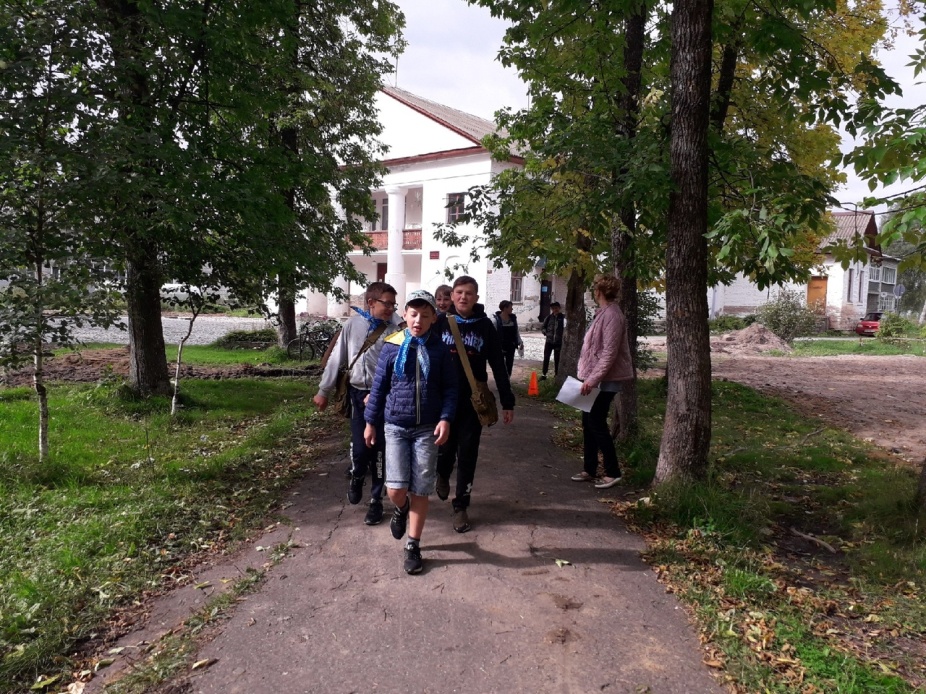 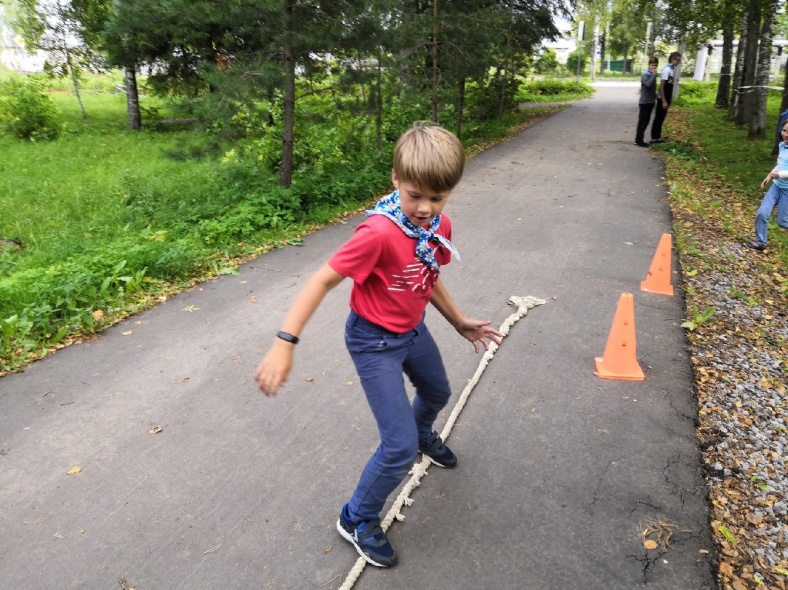 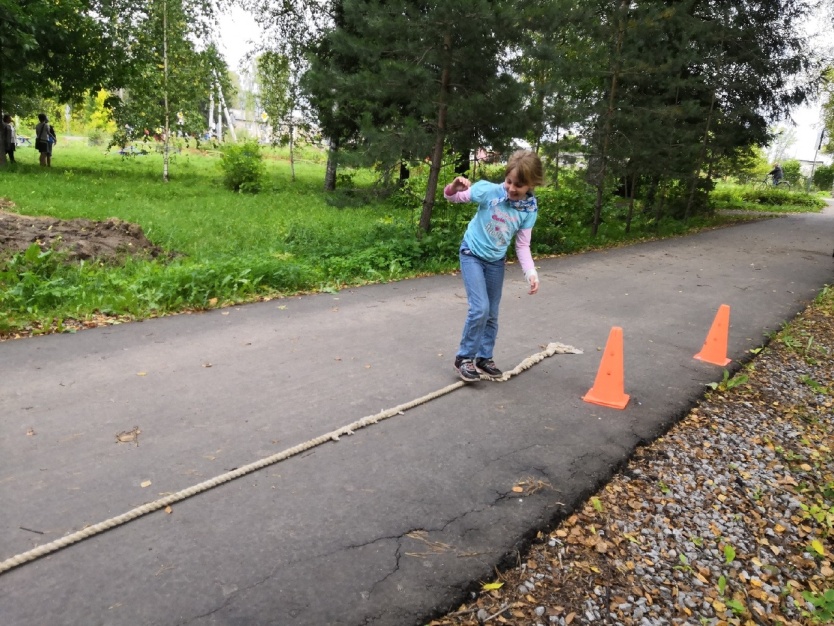 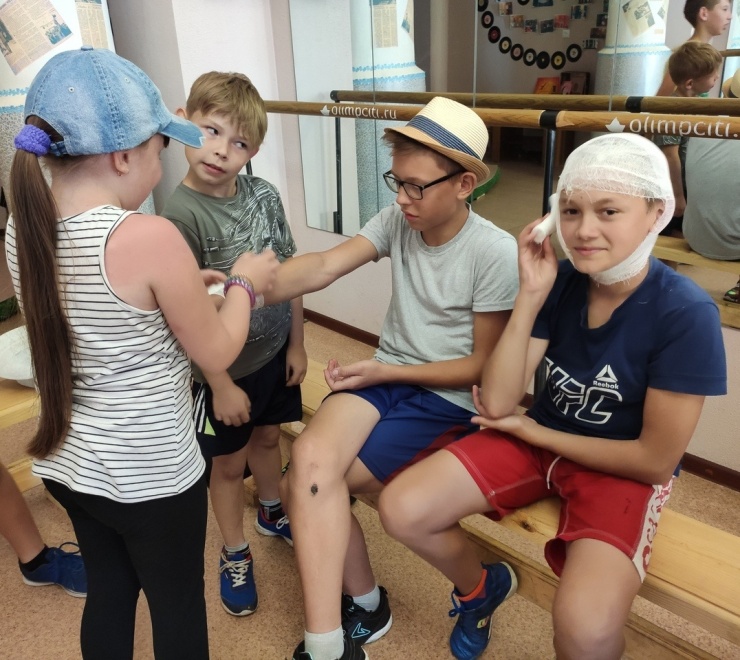 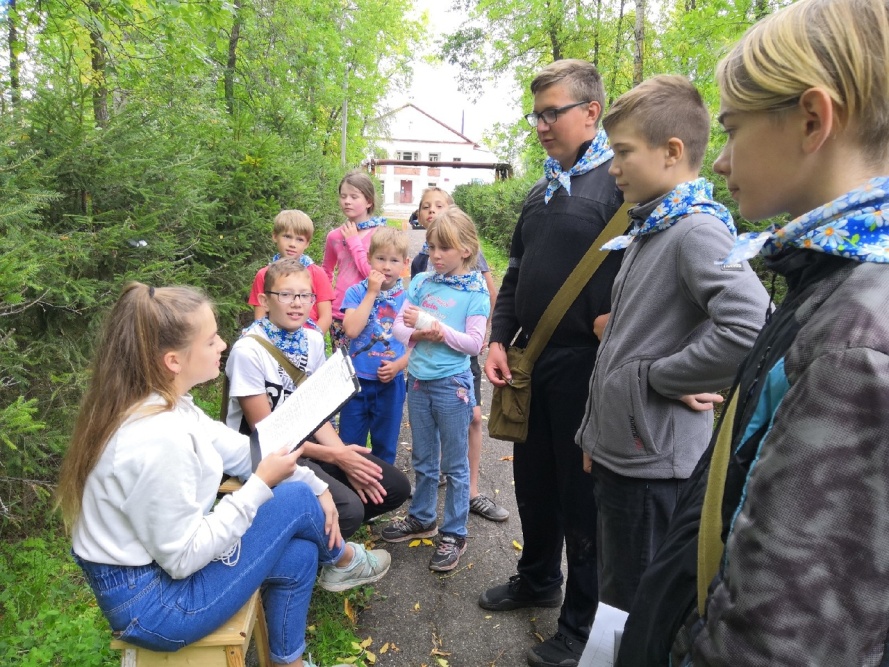 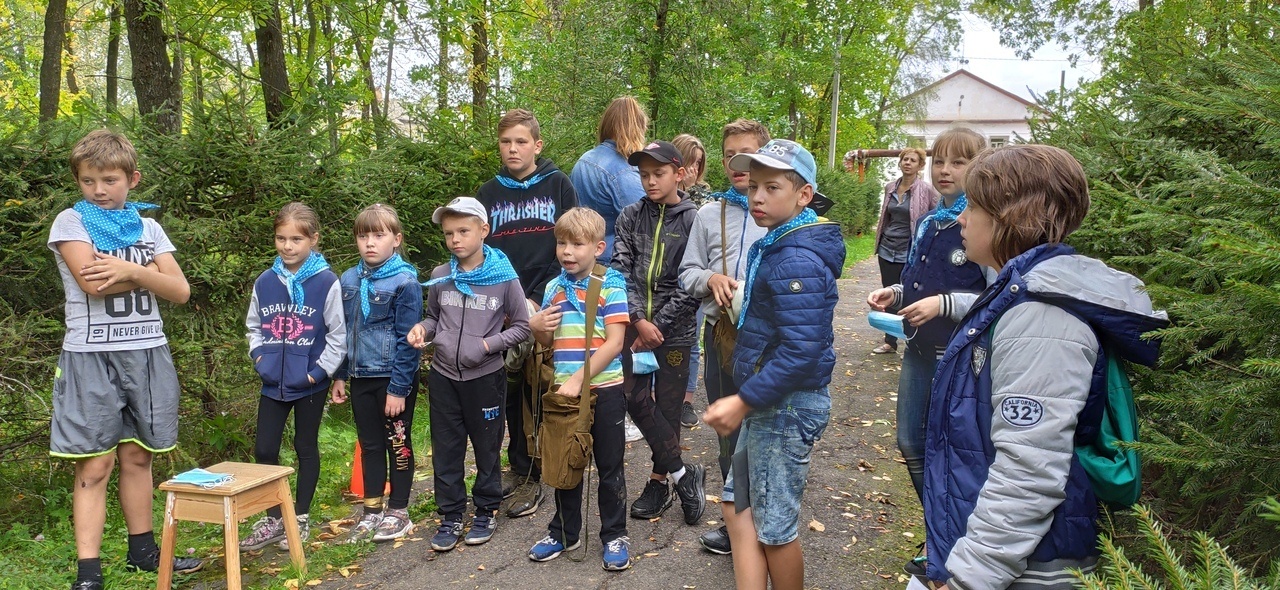 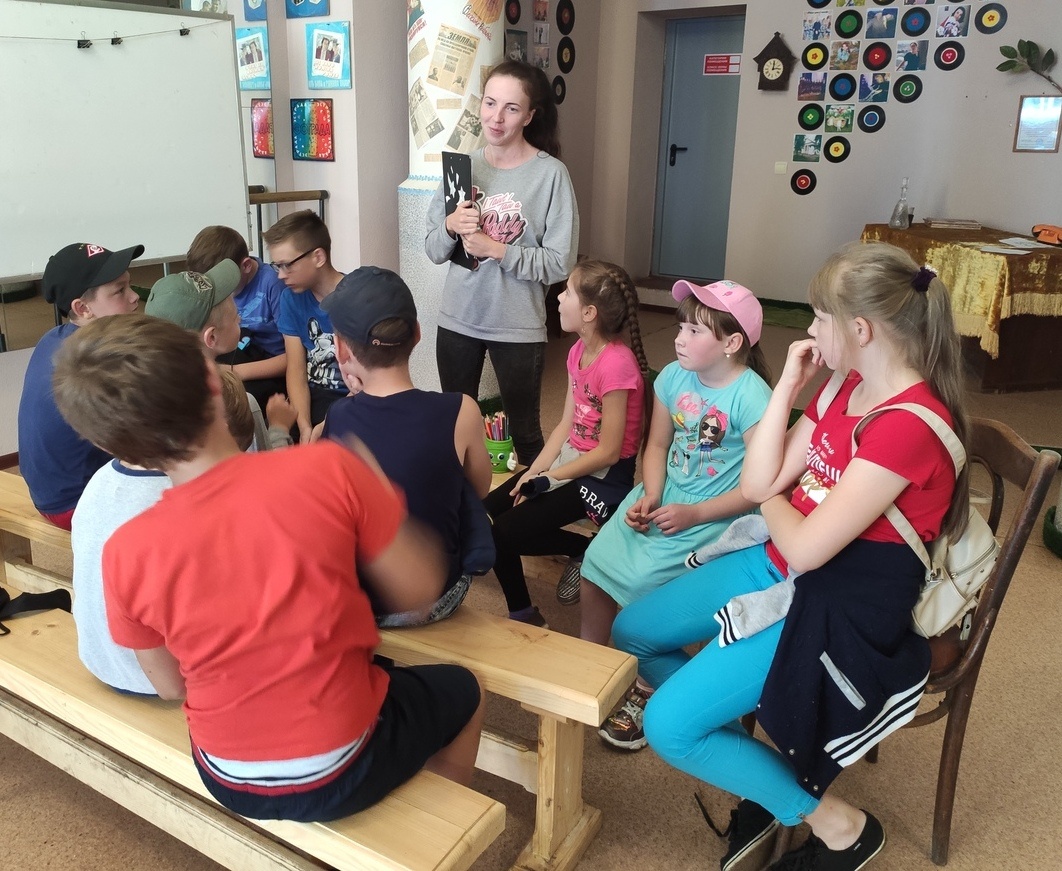 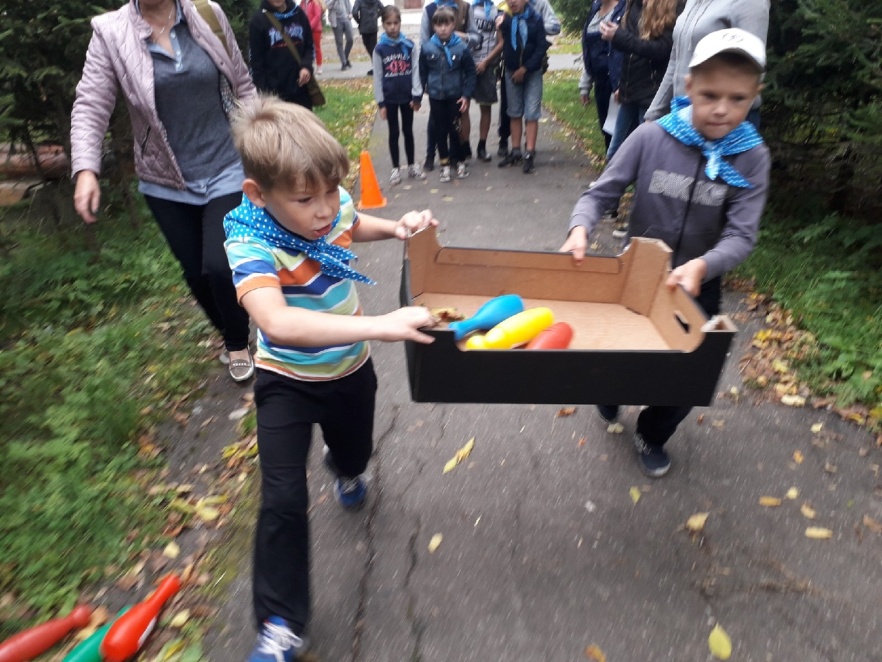 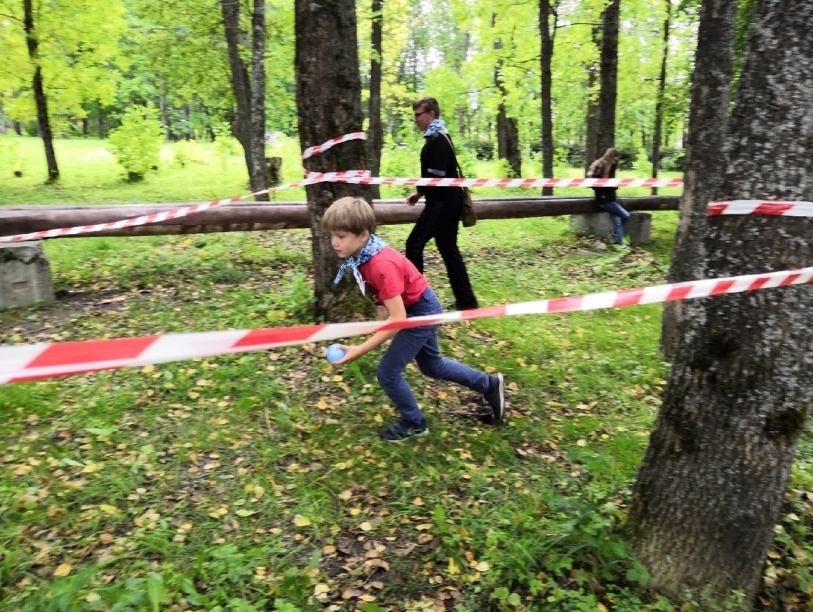 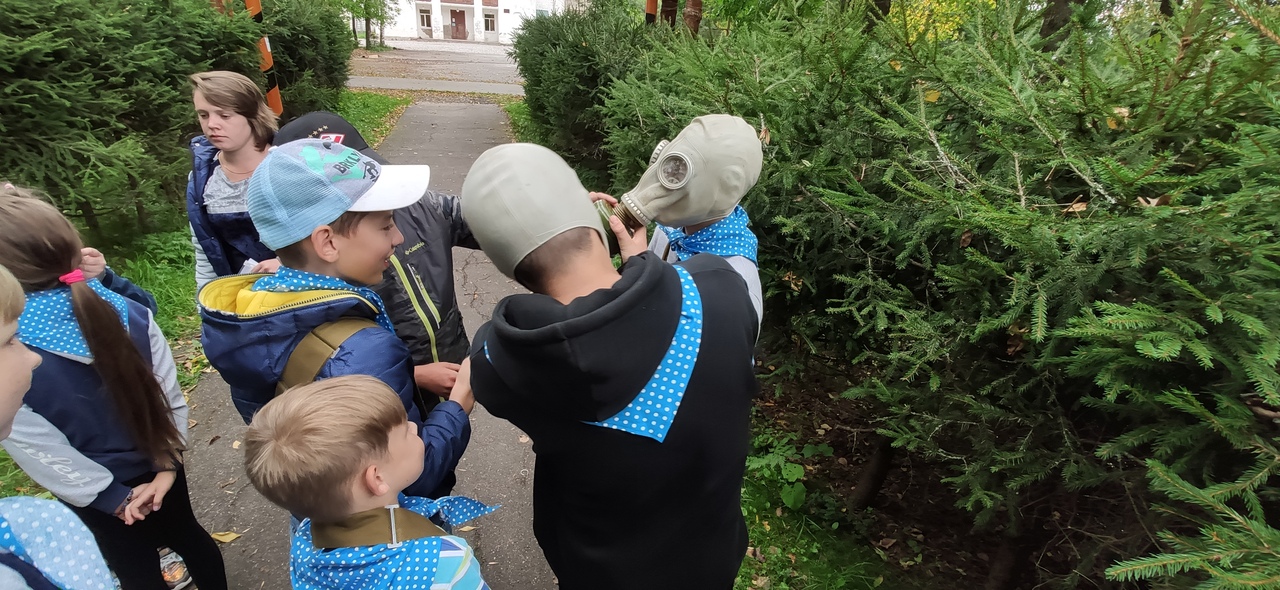 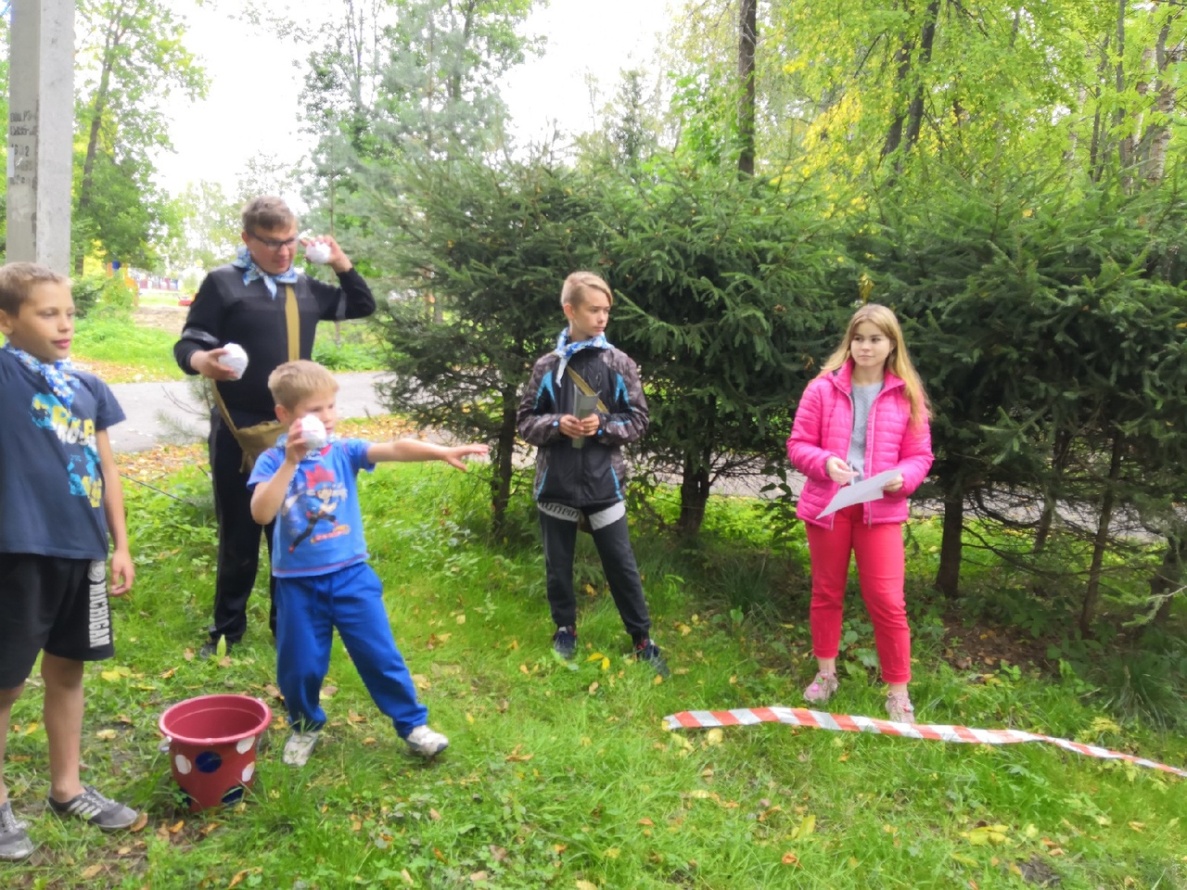 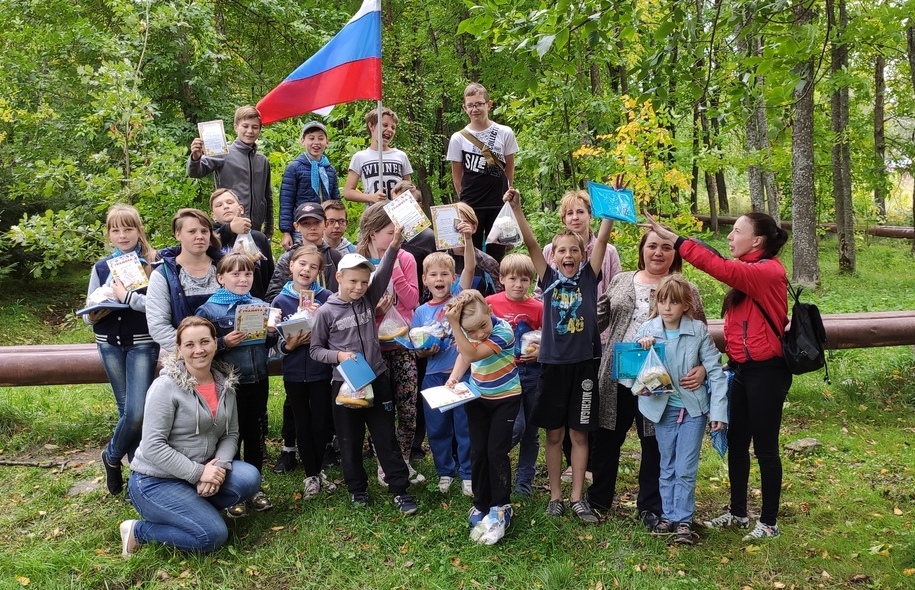 